USKI Driving          Referral Form   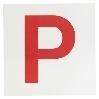 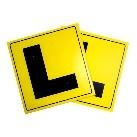 Please fill in and email to upskilldrivingschool@gmail.com, including visa documentationORGANISATION DETAILS:LEARNER DETAILS:DRIVING BACKGROUND:LANGUAGE DETAILS:Name of organisation:Name of referrer:Role within organisation: Referrer contact phone number or email:Name:Phone number:Address:Humanitarian visa subclass or asylum seeker:(Please attach a copy of the visa or visa application document)Age (Under 25/25 or over):If they have a logbook, approximately how many hours have they completed?Has the learner had any professional lessons already? If so, how many?:Do they have access to a car (Y/N)?Do they have someone with a full license to practise with (Y/N)?What languages do they speak?Will the learner need an interpreter (Y/N)?Do they have a family member/friend who can help with translation during lessons (Y/N)?